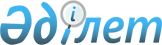 О признании утратившим силу решение акима Шыгырлийского сельского округа от 8 февраля 2016 года № 4 "О внесении изменений в решение от 20 июня 2008 года № 3 "Бородин селолық округінің елді мекен көшелерін атау туралы"Решение акима Шыгырлийского сельского округа Темирского района Актюбинской области от 14 июня 2017 года № 10. Зарегистрировано Департаментом юстиции Актюбинской области 20 июня 2017 года № 5544
      В соответствии со статьей 35 Закона Республики Казахстан от 23 января 2001 года "О местном государственном управлении и самоуправлении в Республике Казахстан", статьи 27 Закона Республики Казахстан от 6 апреля 2016 года "О правовых актах", аким Шыгырлийского сельского округа РЕШИЛ:
      1. Признать утратившим силу решение акима Шыгырлийского сельского округа Темирского района Актюбинской области от 8 февраля 2016 года № 4 "О внесении изменений в решение от 20 июня 2008 года № 3 "Бородин селолық округінің елді мекен көшелерін атау туралы" (зарегистрированного в Реестре государственной регистрации нормативных правовых актов № 4788, опубликованное 15 апреля 2016 года в районной газете "Темір").
      2. Настоящее решение вводится в действие в действие со дня первого официального опубликования.
					© 2012. РГП на ПХВ «Институт законодательства и правовой информации Республики Казахстан» Министерства юстиции Республики Казахстан
				
      Аким Шыгырлийского 

      сельского округа:

С.Кадыров
